CLUB „CETĂŢENIE ACTIVĂ – RESURSE REGENERABILE”POZE - DECEMBRIE 2014Vizită tematică – Administraţia  Bazinală de Apă Mureş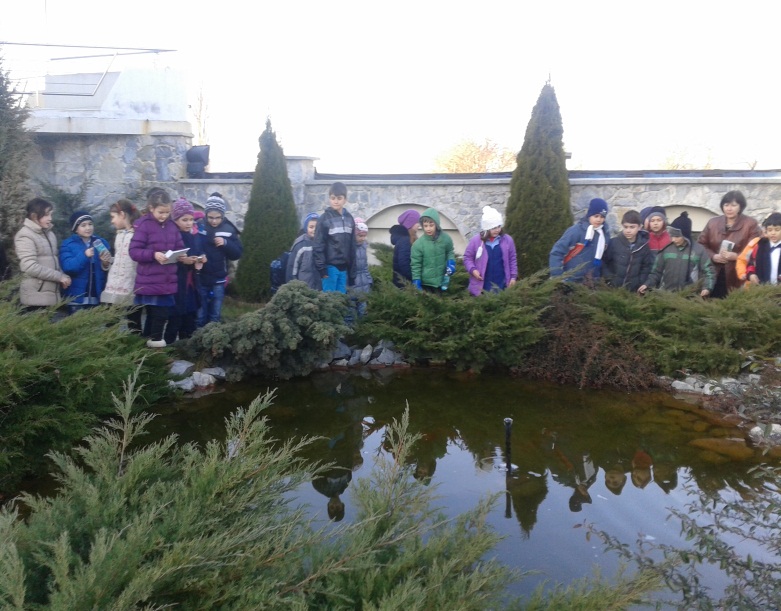 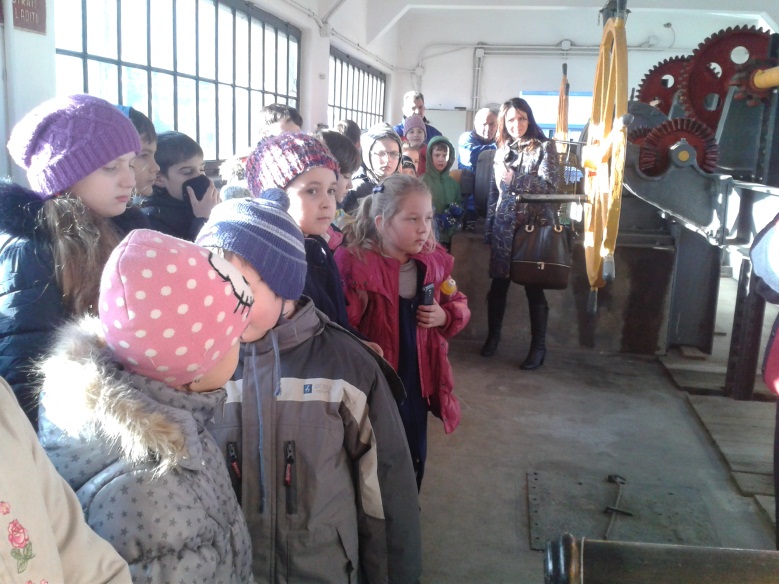 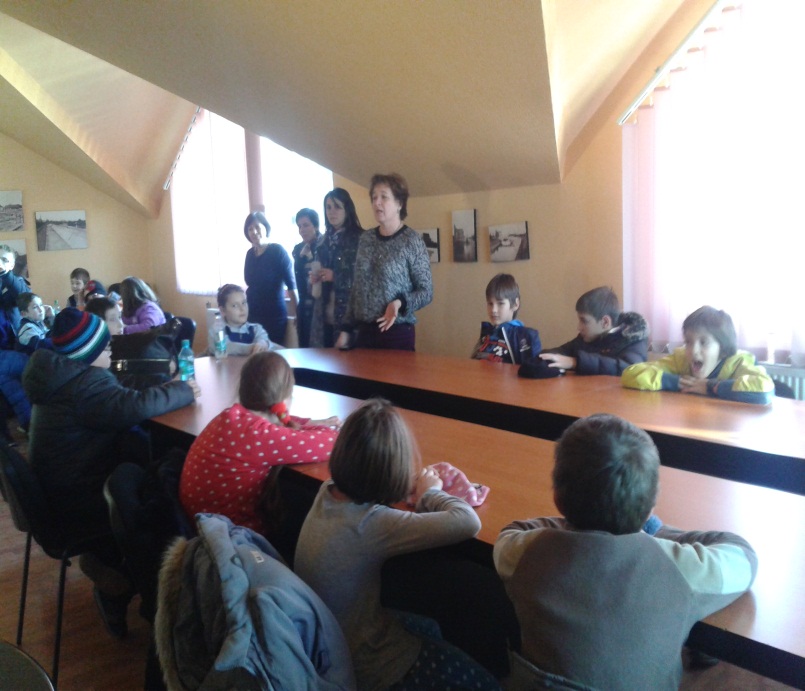 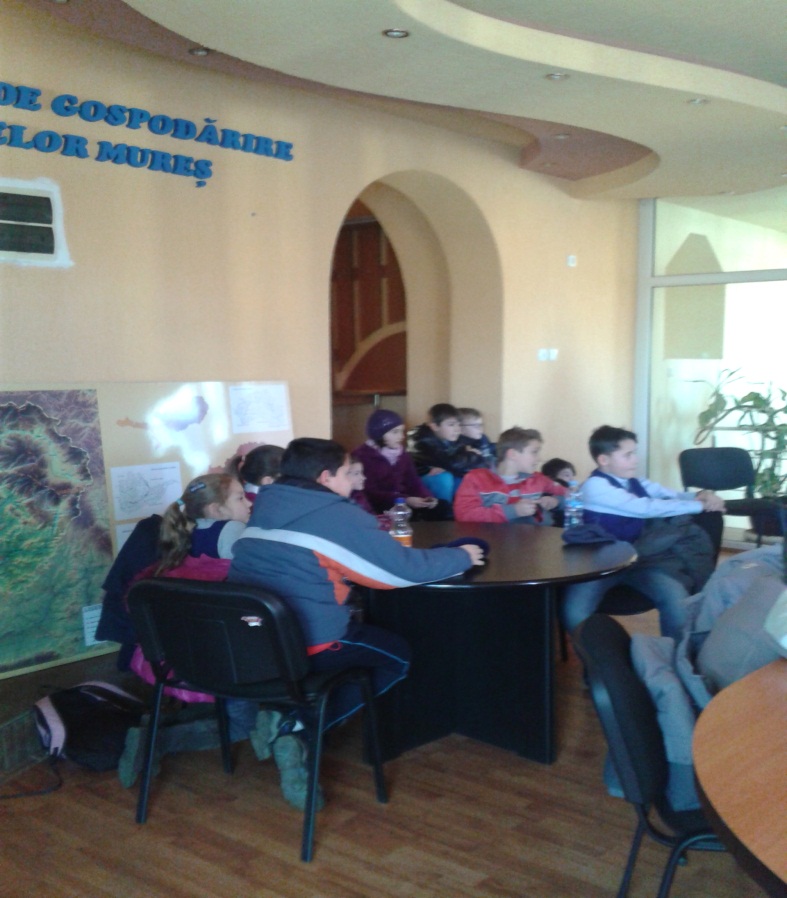        PREGĂTIREA EXPOZIŢIEI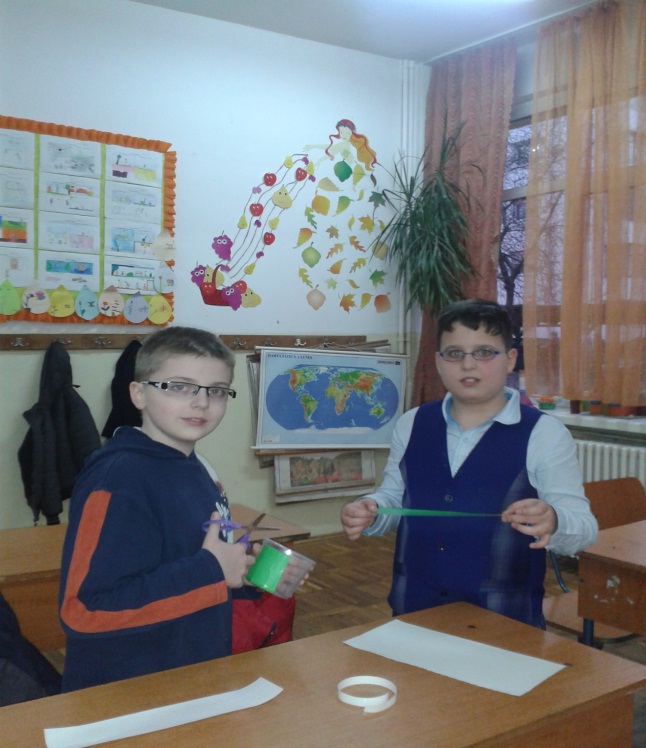 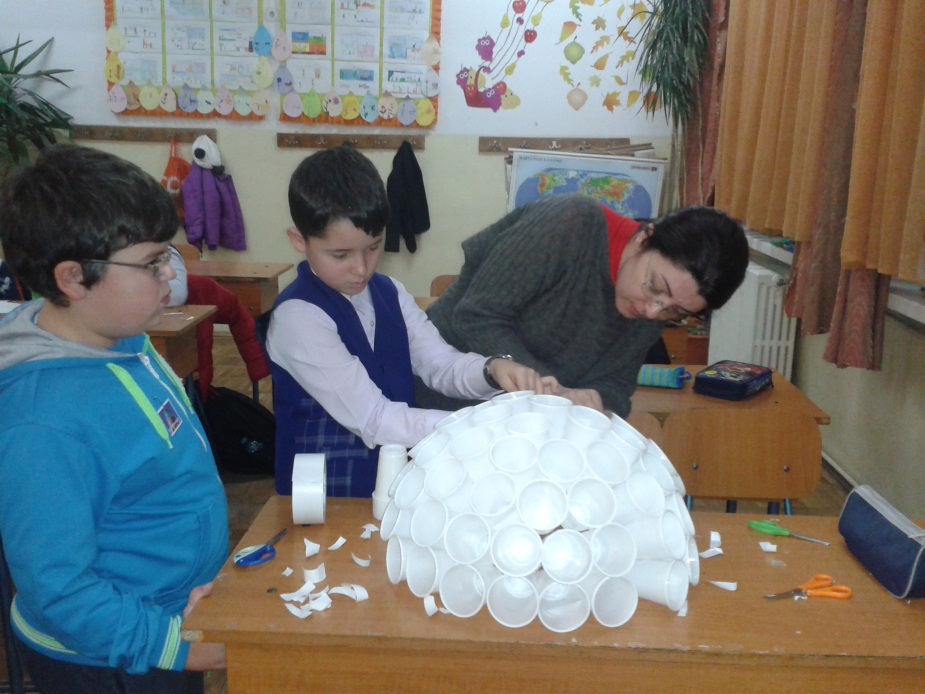 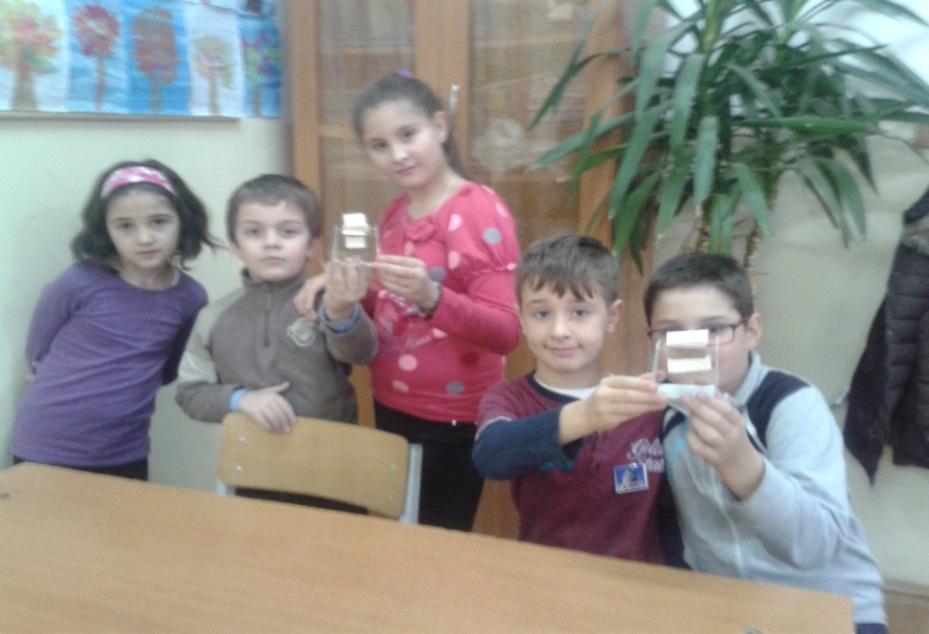 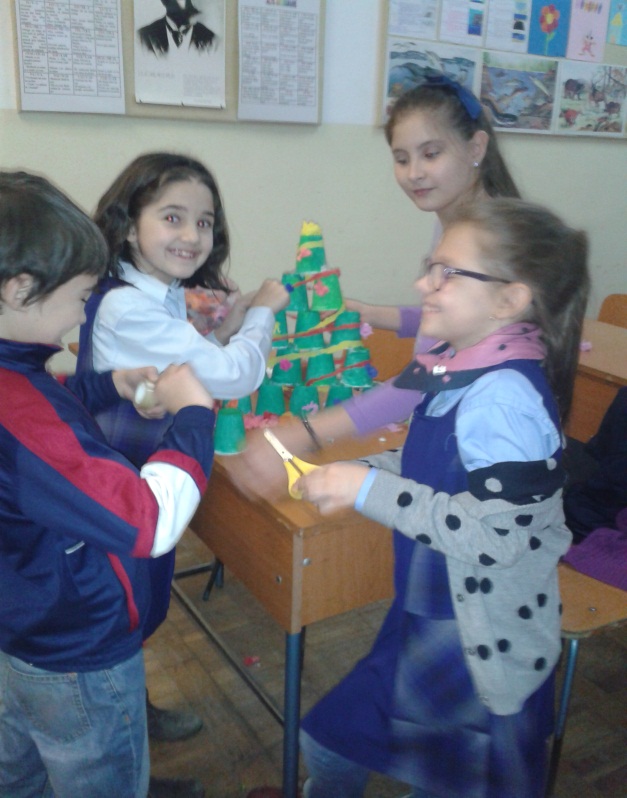 l       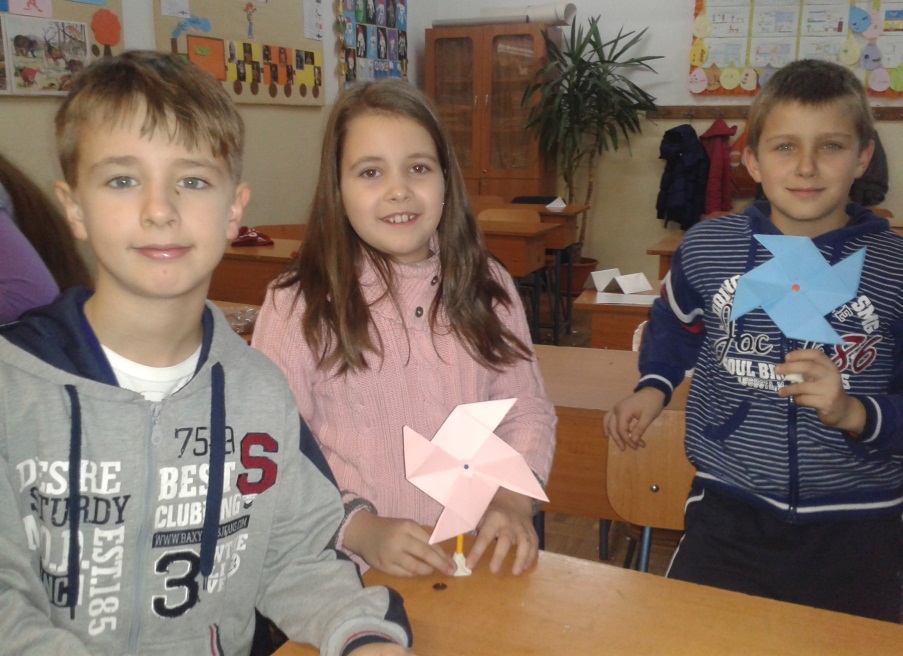 Campanie de colectare a hârtiei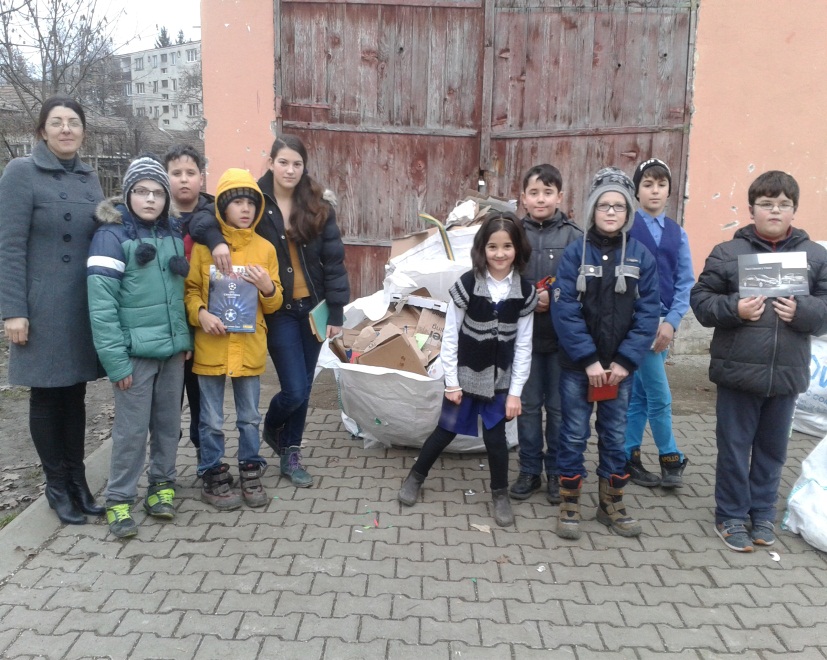 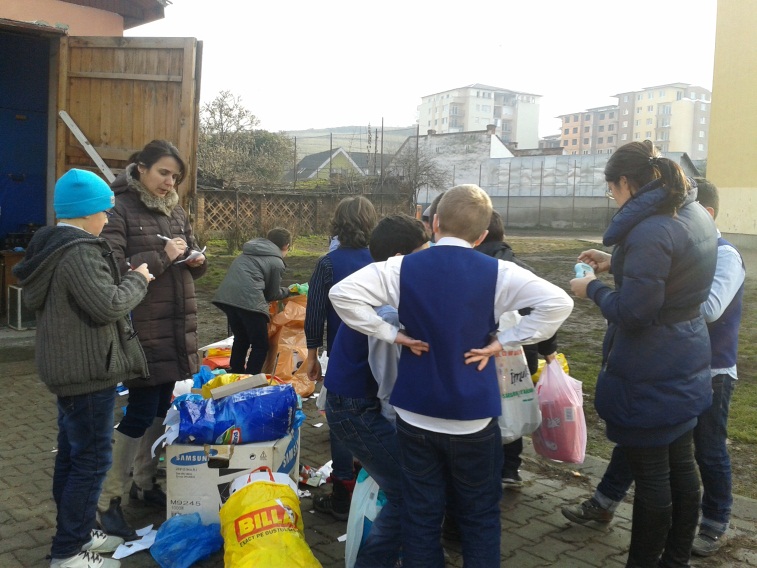 Expoziţie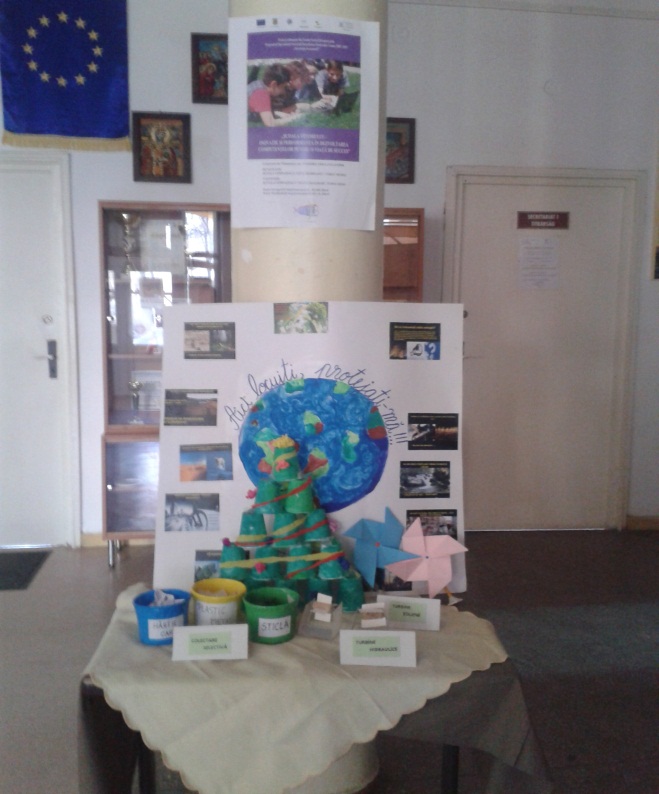 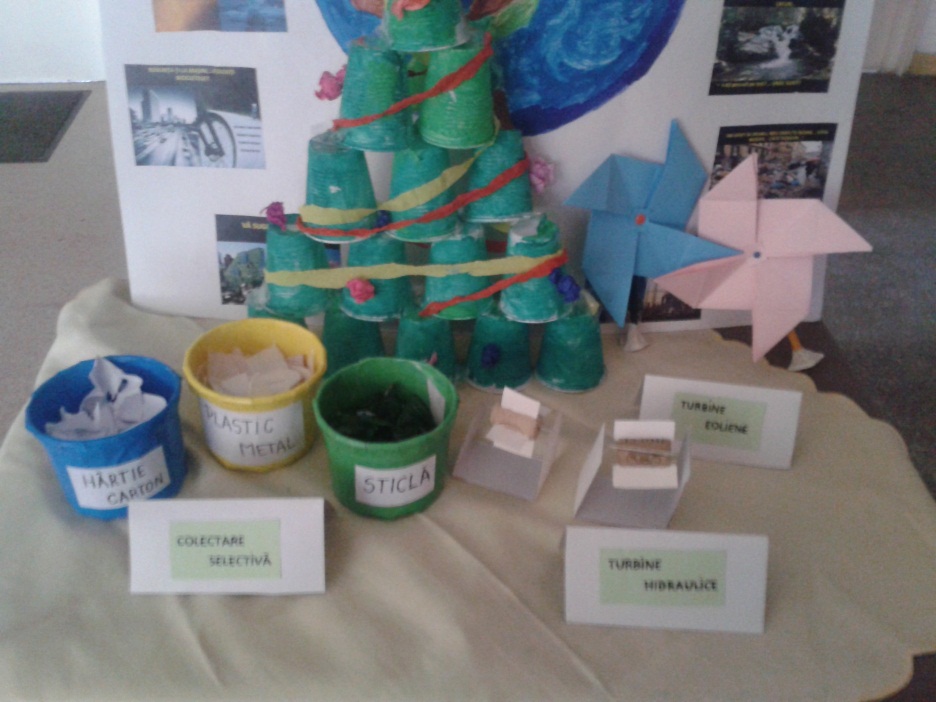 Expert: Rotar Dorina Emilia                                        